I Mega Costa RicaMT-50026  - Web: https://viaje.mt/cxp8 días y 7 nochesDesde $698 USD | DBL + 279 IMP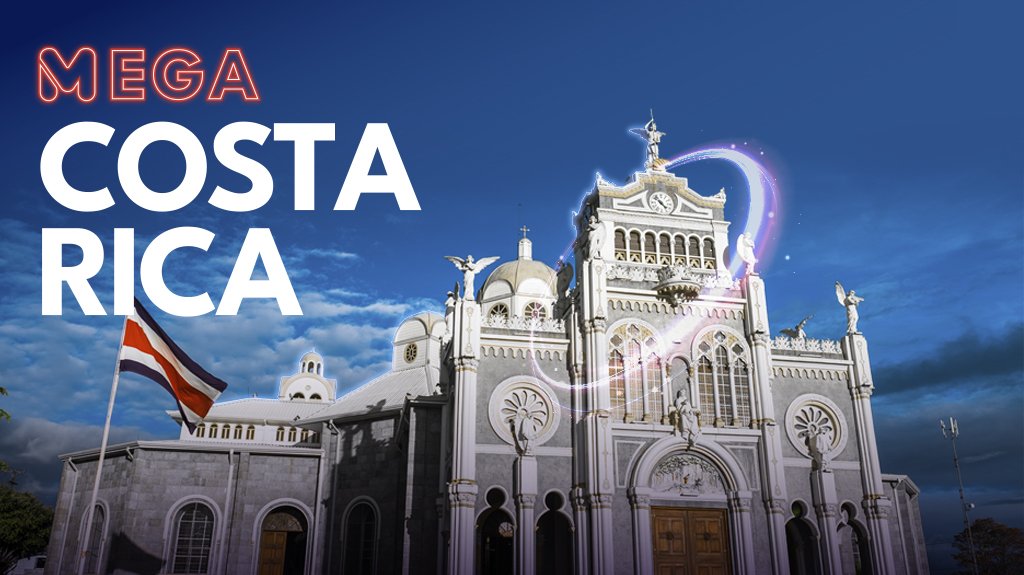 Incluye vuelo conI SALIDAS                    DiariasI PAISESCosta Rica.I CIUDADESSan José.I ITINERARIODíA 1 MéXICO  -  SAN JOSéCita en el aeropuerto de la Ciudad de México para abordar el vuelo con destino a la ciudad de San José. iexcl;Bienvenidos a Costa Rica! Nuestro personal estará preparado para recibirles y trasladarles hasta su hotel. Resto del día libre. Alojamiento en San José.DíA 2 SAN JOSé  -  Visita de CiudadSe inicia el tour pasando por su hotel para iniciar el recorrido por el Parque Metropolitano en donde se encuentra el Museo de Arte así inicia una travesía por la capital de San José viviendo una experiencia cultural, durante el recorrido se pueden apreciar importantes atractivos culturales de San José, disfrutando de música típica, donde un guía bilinguuml;e les proporcionará toda la información respectiva y evacuará sus dudas. Haremos caminatas en la Plaza La Cultura, almorzaremos un rico platillo costarricense, Teatro Nacional (vestíbulo), Museo de Oro, Monumento Nacional, Parque Nacional, y Mercado Central donde tendremos un espacio para hacer compras. Alojamiento en San José.NOTA: Los ingresos al Teatro y Museos está sujeto a programación de actividades.DíA 3  SAN JOSéDía libre para disfrutar de las actividades opcionales disponibles en el área o bien relajarse y disfrutar de las instalaciones del hotel. Alojamiento en San José.OPCIONAL: Excursión Isla Tortuga. Esta excursión inicia temprano en la mantilde;ana, saliendo de San José hacia Puntarenas, donde abordaremos el yate hacia Isla Tortuga. Tortuga es una hermosa isla ubicada en el Golfo de Nicoya, Costa Pacífica de Costa Rica. Una vez en Isla Tortuga, usted experimentará un día lleno de hermosos paisajes, aguas cálidas del océano y música en vivo. Podrá explorar los alrededores, tomar el sol, nadar. Luego, disfrutará de un delicioso almuerzo preparado por nuestra tripulación. No está disponible los lunes, martes y jueves. Mínimo 02 pasajeros.DíA 4 SAN JOSéDía libre para actividades personales. Alojamiento en San José.OPCIONAL: Volcán Poas y Cataratas La Paz. Se toma la carretera Panamericana con destino a la Ciudad de Alajuela, observando el Monumento a Juan Santamaría y el famoso Parque de los Mangos. En el ascenso al Volcán haremos una parada para una breve explicación sobre nuestro grano de oro, el café, y continuaremos el recorrido a través de cultivos de helechos, flores y fresas. En este momento se hace notorio el cambio en la temperatura y la variada vegetación, reparándonos para disfrutar los placeres del exuberante bosque nuboso del Volcán Poás. En el Volcán se podrá observar el impresionante cráter principal, con fumarolas de azufre (según condiciones climáticas). Continuando hacia la zona caribentilde;a, nos detendremos para descubrir los Jardines de la Catarata La Paz, un parque natural, donde caminaremos por verdaderos senderos espectaculares que nos conducirán a la Catarata Magia Blanca (la más grande y espectacular del área). En el parque también visitaremos los observatorios de mariposas y aves, además de la impresionante galería de colibríes, el aviario, la casa antigua, un ranario y serpentario. Finalizada la caminata tomaremos un delicioso almuerzo tipo buffet, para luego iniciar el regreso a San José. Mínimo 02 pasajeros.DíA 5SAN JOSéDía libre para actividades personales. Alojamiento en San José.OPCIONAL: Volcán Arenal y Termas De Baldí / Tabacón. Localizado al norte de Costa Rica, se encuentra el impresionante Volcán Arenal, fenómeno natural que atrae a miles y miles de turistas por su paisaje incomparable, y la increíble forma cónica, en la que se puede apreciar la actividad que ha tenido con el paso de los antilde;os, y las columnas de humo y ceniza que libera. Para poder llegar a esta maravilla de la naturaleza nos trasladamos hacia la zona norte del país, siendo inevitable realizar una breve parada en el famoso pueblode Sarchí, tan conocido internacionalmente por sus laboriosos artesanos que le dan renombre a Sarchí como La Cuna de la Artesanía Costarricense. Siguiendo nuestro viaje pasaremos a través de plantaciones de diversos productos agrícolas, plantas ornamentales, fincas de ganado, hasta llegar al pueblo de La Fortuna para tomar el almuerzo en un acogedor restaurante justo al frente del volcán. Descansaremos en uno de los mejores sitios de aguas termales de la zona, donde de manera opcional se podrá realizar un masaje o tratamiento reservado anticipadamente. Para cerrar con broche de oro, una excelente cena será servida, siempre con la mejor vista del Volcán Arenal. Después de la cena iniciamos el regreso directo a la Ciudad de San José. Recomendaciones: Traje de bantilde;o, repelente, suéter y toalla. Mínimo 02 pasajeros.DíA 6SAN JOSéDía libre para actividades personales. Alojamiento en San José.DíA 7  SAN JOSéDía libre para actividades personales. Alojamiento en San José.DíA 8SAN JOSé  -  MéXICOA la hora indicada traslado al aeropuerto para abordar vuelo regular con destino la ciudad de MéxicoI TARIFASIMPUESTOS Y SUPLEMENTOS -  Precios por persona en dólares -  Precios no aplican en semana santa, pascua, eventos especiales, carnaval, navidad y antilde;o nuevo -  Los precios cambian constantemente, así que te sugerimos la verificación de estos, y no utilizar este documento como definitivo. -  Tarifas validas con precompra de 21 días. -  Consultar suplemento aéreo julio y agosto 2024. -  Menores compartiendo habitación con sus padres, no incluye desayuno (sólo se permite 01 menor en base habitación doble). Menores de 3 a 10 antilde;os.I HOTELESPrecios vigentes hasta el 30/11/2024I EL VIAJE INCLUYE  ● Boleto de avión México – San José – México.  ● 07 noches de alojamiento en San José con desayunos.  ● Traslado regular aeropuerto – hotel – aeropuerto.  ● Visita de Ciudad  ● Guía de habla hispana  ● Documentos de viaje se entregarán en formato digital para descargar en su dispositivo móvil.  ● Mínimo dos pasajeros viajando juntosI EL VIAJE NO INCLUYE  ● Tarjeta de Asistencia Turística (seguro de viajero). Consultar opciones.  ● Ningún servicio no especificado.  ● Excursiones marcadas como OPCIONALES.  ● Gastos personales y propinas a trasladistas, guías, maleteros y meseros.  ● Bebidas en alimentación.I NOTASNOTAS IMPORTANTESEl depósito no será reembolsable en caso de cancelación.Sujeto a disponibilidad, aeréa, terrestre y a cambios sin previo aviso.Es responsabilidad del pasajero proveerse de los pasaportes o documentos de migración requeridos por las autoridades de los Estados Unidos Mexicanos, y de los países de destino o de tránsito, tales como visas, permisos sanitarios, permisos notariados para menores de edad viajando solos, etc. La vigencia del pasaporte debe ser mínimo seis meses, a partir de la fecha de viaje.NOTAS ESPECIALESDocumentos de viaje: En caso de no recibir copias de pasaportes en la fecha establecida, Mega Travel no se hace responsable por la información recibida, cualquier cambio o modificación será responsabilidad de la agencia y/o pasajero y estará sujeto a las condiciones y cargos de la aerolínea. Equipaje Documentado: Se permite una pieza de 23 kg. por pasajero. Cada Línea aérea tiene reglamentación específica para el cobro de equipaje documentado, esta información puede tener cambios, de manera que sugerimos, CONSULTAR EN LA PAGINA WEB de la(s) aerolínea(s) los costos así como la Información de peso, medidas, equipaje extra, días previos al viaje.Asignación de asientos: No hay preasignación de asientos. Para aquellas líneas aéreas que permitan asignar asientos al emitir su boleto, le asignaremos los asientos disponibles sin costo extra, los cuales se toman conforme a la disponibilidad existente y podrían quedar o no juntos. Usted podrá pedir asientos juntos o hasta adelante con cargo adicional de acuerdo a tarifas y reglamentación de cada línea aérea. Si no lleva asientos asignados deberá presentarse con suficiente tiempo el día de su vuelo. Mínimo 3 horas y media antes de la salida del vuelo.Tiempos en los aeropuertos: 48 hrs. antes de su salida deberá consultar en la página web de cada línea aérea el horario de su vuelo, ya que pueden tener cambios importantes en sus horarios. Y deberá presentarse en el mostrador de la línea aérea para realizar su check in 03 horas antes de la salida para vuelos Internacionales o 02 horas para vuelos nacionales y estar en sala de abordaje 01 hora antes del horario marcado en su pase de abordar como HORA DE SALIDA, de lo contrario podría perder su vuelo. Sugerimos bajar la aplicación de la aerolínea con la que está viajando para realizar estas consultas en tiempo real.Manejo de equipaje: El equipaje y artículos personales son responsabilidad del pasajero exclusivamente. El precio del viaje no incluye manejo de equipaje, es decir, que cada cliente debe subir, bajar y acercar su propio equipaje a los transportes y verificar que estén dentro del auto o autobús todas sus pertenencias, de igual manera, verificar que lleva consigo todos sus bienes al bajar. No se aceptarán reclamaciones por artículos olvidados o extraviados.NO-SHOW En caso de no presentarse al primer vuelo, automáticamente se cancela la reserva completa sin derecho a reembolso, cambios de fecha ni reprogramación.Seguro de viajero. Les recomendamos antes de iniciar su viaje al país adquieran el seguro de viaje el cual cuente con cobertura en caso de enfermedad, contagio COVID–19, accidentes, pérdida de equipaje, amparo de bienes y valores, etc.POLÍTICAS DE CONTRATACIÓN Y CANCELACIÓNhttps://www.megatravel.com.mx/contrato/01-bloqueos-astromundo.pdfPrecios indicados en USD, pagaderos en Moneda Nacional al tipo de cambio del día.Los precios indicados en este sitio web, son de carácter informativo y deben ser confirmados para realizar su reservación ya que están sujetos a modificaciones sin previo aviso.VISACOSTA RICAREQUISITOS PARA INGRESAR A COSTA RICA:Uso de mascarilla en algunos lugares. 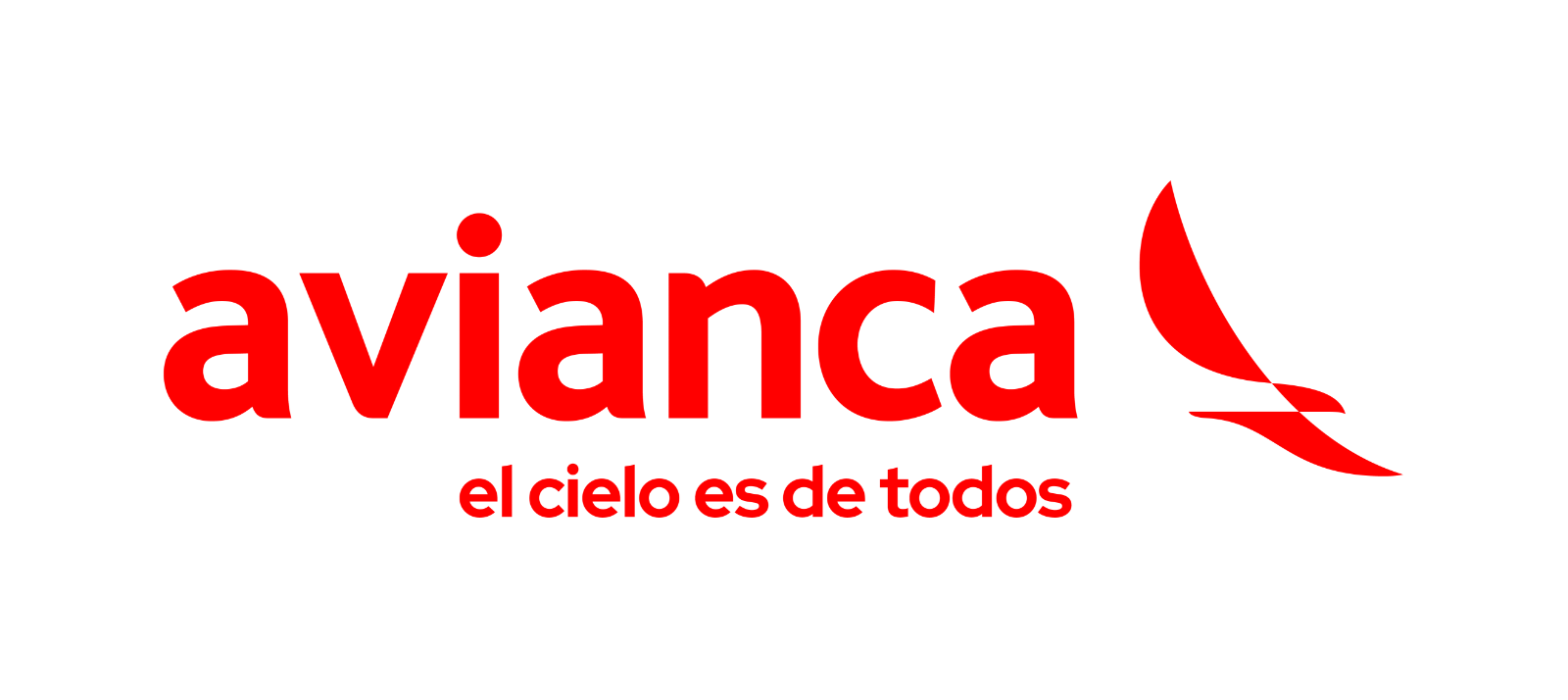 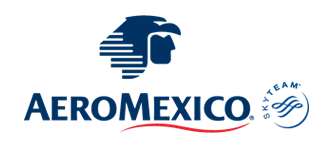 CATEGORíATRIPLEDOBLESGLMNRHoteles 3*$ 628$ 698$ 1,068$ 298Hoteles 4*$ 678$ 788$ 1,178$ 298Hoteles 5*$ 978$ 1,078$ 1,798$ 298Impuestos Aéreos$ 279Suplemento para pasajero viajando solo$ 75HOTELES PREVISTOS O SIMILARESHOTELES PREVISTOS O SIMILARESHOTELES PREVISTOS O SIMILARESHOTELES PREVISTOS O SIMILARESHOTELCIUDADTIPOPAíSIrazú Hotel amp; StudiosSan José3 EstrellasCosta RicaRadisson San JoséSan José4 EstrellasCosta RicaGran Hotel Costa Rica CurioSan José5 EstrellasCosta Ricaésta es la relación de los hoteles utilizados más frecuentemente en este circuito. Reflejada tan sólo a efectos indicativos, pudiendo ser el pasajero alojado en establecimientos similares o alternativosésta es la relación de los hoteles utilizados más frecuentemente en este circuito. Reflejada tan sólo a efectos indicativos, pudiendo ser el pasajero alojado en establecimientos similares o alternativosésta es la relación de los hoteles utilizados más frecuentemente en este circuito. Reflejada tan sólo a efectos indicativos, pudiendo ser el pasajero alojado en establecimientos similares o alternativosésta es la relación de los hoteles utilizados más frecuentemente en este circuito. Reflejada tan sólo a efectos indicativos, pudiendo ser el pasajero alojado en establecimientos similares o alternativos